Tu zo dit dont ? 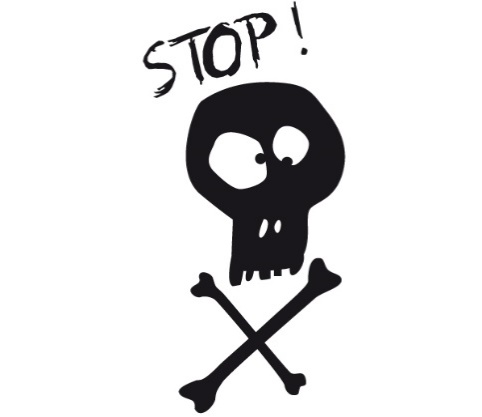 Gallout ‘rez dont ?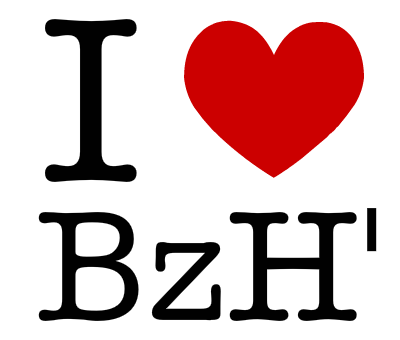 ‘Neus digoret ?Digoret en deus ?Hag-eñ mat eo ?Mat eo ?Me on barrek Barrek onMe zo barrekPa ni a gomz brezhoneg … Pa gomzomp brezhoneg…Ni zo d’ar pet ? D’ar bet eus ar miz emaomp ?Teu a rez ? Emaout o tont ?N’en deus ket ar gwir ! N’en deus ket gwir !Piv hon eus bremañ? Gant piv ’vimp bremañ?An dra-se zo netra ! An dra-se n’eo netra !Div baotr ha daou blac’h Daou baotr ha div blac’h Me e ran ma labour-noz ingal !Me ‘ra ma labour-noz ingal !N’eo ket omp re !N’eo ket hon re !Dec’h on aet da bourmenDec'h ’oan bet o pourmenNe ket me !N’eo ket me !Ma te a ra…Ma rez….Ho kaier deoc’h O c’haier  dezho             = e greion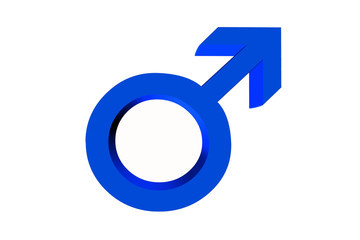 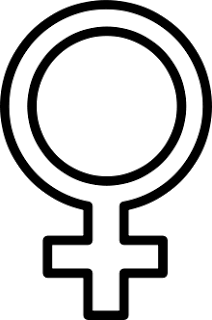              = he c’hreionPiv a goun ?Piv zo trec’h ?Yen ‘m eus !Riv ’m eus ! ‘Zeus tud el levraoueg ?Tud zo el levraoueg ?1,60 ‘ran Me zo 1 metrad 60N’em eus ket james gwelet an dra-se!Biskoazh n’em eus gwelet an dra-se !Dougen a ra ur gasketennGwiskañ a ra ur gasketennTu zo din mont er privezioùGallout a ran mont d’ar privezioù ? Ar c’haier ’m eusGanin emañ ar c’haierDeus e kichen ac’hanonDeus da ’m c’hichenDipant a ra eus an dudDiouzh an dud eo.D’un doare sklaerEn un doare sklaerDen ebet zo amañ ?N’eus den ebet amañ ?Kemer an hini mañ Kemer hemañMe e ran e-giz-se. Me a ra e-giz-se.Ur vloavez mad !! Ur bloavezh mat !!Teu a ra eus Breizh Dont a ra eus BreizhPetra ’vez graet bremañ?Petra ’vo graet bremañ?Skriv war an daolenn !Skriv ouzh an daolenn !Hag-eñ ’vo « fazi ar sizhun » ar bloaz-mañ ?Ne vo ket ! Gwellaenn ar sizhun ’vo !Emaon o vont er privezioù !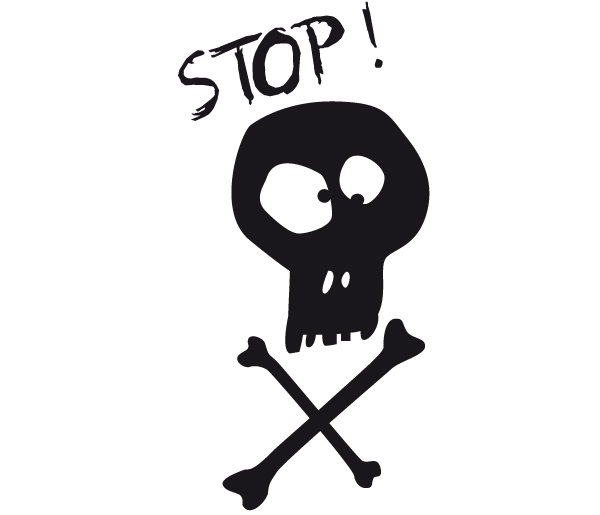 Emaon o vont d’ar privezioù!Ret e oa ket ober se !Arabat ‘oa ober se!Se zo netra !N’eo ket netra !Ober a ra ping-pongC’hoari a ra ping-pong !Eo me !Me eo !Perak te ra ket ?Perak ne rez ket ?Pa te a ra fazioùPa rez fazioùNeus ur fazi bras !Ur fazi bras a zo !Piv hon eus bremañ ? Gant piv emaomp bremañ ?Graet ‘m eus kouezhañ anezhañ Lakaet ‘m eus anezhañ da gouezhañ Emañ Yann e kichen ac’hanon Emañ Yann em c’hichen Ma vamm a teu !Emañ ma mamm o tont !Me zo ket a du ganit !N’on ket a-du ganit !Kemer an hini-mañKemer hemañ  Evit me eo !Evidon eo !Santout a ra ketchup !C’hwezh ketchup a zo !Tu zo din mont ?Gallout a ran mont ?Pet amzer e pado ?Pegeit e pado ?Memestra evidout ‘m bo !Memestra ha te ’m bo !Pa ni a kanNi zo laouenPa ganompe vezomp laouen !Mari emañ amañ?Amañ emañ Mari?Kroget ‘vez diouzhtu ?Kroget ‘vodiouzhtu ? Ninnog hon eus bremañ ?Gant Ninnog  e vimp bremañ ? Gallout a reomp en em cheñch ?Gallout a reomp cheñch dilhad ?Gwelet ‘vez se el lodenn gentañ !Gwelet eo se el lodenn gentañ !Me ‘m eus netra graet !N’em eus ket graet netra !An dra-se zo ket mat da zebriñ !Ne gavan ket mat an dra-se !Int a labouront Int a labour Pajenn pet ?Peseurt pajenn ?Memestra egedoutMemestra ha teAmañ emañ omp klas.Amañ emañ hor c’hlas .Diwall evit ket kouezhañ!Diwall da gouezhañ !Me am eus netra graet !N’em eus ket graet netra !Santout a ra fall !C’hwezh fall ’zo !Petra vez graet bremañ ?Petra a vo graet bremañ ?Me ’m eus dija graet!Graet ’m eus dija !Teu a ran diouzhtu!Emaon o tont diouzhtu !Ober a ra pell n’out ket deuet !Pell zo n’out ket deuet !Ne ‘m eus ket mat komprenet ?Ne ‘m eus ket komprenet mat ?Hag eñ eo mat ?Mat eo ?Skrivañ war an daolenn ?Skrivañ ouzh an daolenn.Ur rolenn ‘peus ?Ur reolenn ’zo ganit ?Goulenn da Padrig !Goulenn gantPadrig !Labour d’ober evit dilunLabour d’ober a-benn dilunAet ‘vez d’ar sal skiantoù ?D’ar sal skiantoù emaomp o vont ?Eo ur fazi brav !Ur fazi bras eo !Piv hon eus Bremañ ?Gant piv emaomp bremañ ?Hag eñ Soazig zo amañ ?Amañ emañ Soazig ?Pa Yann a ra e labour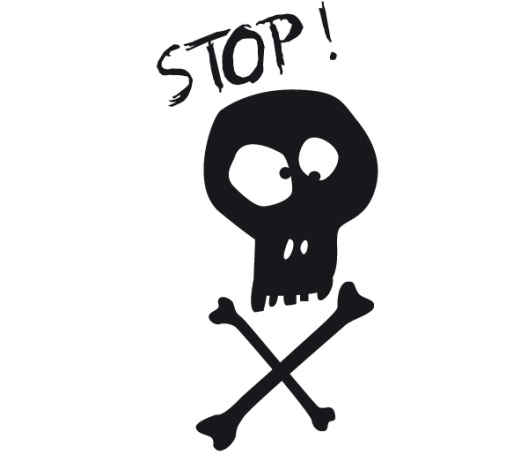 Pa ra Yann e labourHag eñ eo mat ?Mat eo ?Tu zo din kemer ur follenn ?Gallout a ran kemer ur follenn ?Padrig hon eus bremañ ?Gant  Padrig emaomp bremañ  ?An hini mañ pe an hini se?Hemañ pe hennezh ?